６年生の課題（ ６/ ～ ６/ ）★『啓林館（けいりんかん）わくわく算数』で算数動画も見ることができます。　復習・予習に活用してみてください。　　学習計画表【 提出 】６年　組　名前（　　　　　　　　　　　　　　）（学習内容は例なので、自分のペースに合わせて変えてＯＫ！変えた内容は付け足して書いてね）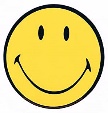 ６年　　　　組番名前・eライブラリアドバンス　　（　しっかり学習→ドリル　）自分チェック【算数】対称な図形　～　分数×分数　まで【社会】憲法とわたしたちの暮らし・わたしたちの暮らしを支える政治【英語】Unit1（自分のことについてはなす）【理科】物の燃え方と空気・動物のからだのはたらき上記以外にも取り組めそうなものはどんどんチャレンジしよう！！上記以外にも取り組めそうなものはどんどんチャレンジしよう！！ページ番号自分チェック①算数の友※計算の足跡を残しましょう。　　　（Ｐ６２～の解答を見て丸付けまで行います。）※ほかのページも教科書を見て進めても良いです。４０①算数の友※計算の足跡を残しましょう。　　　（Ｐ６２～の解答を見て丸付けまで行います。）※ほかのページも教科書を見て進めても良いです。５０～５１②漢字ドリル～３７まで③前学年の学力確認テスト（算数）③前学年の学力確認テスト（算数）★④国語ワークシート 「たのしみは」　※別紙ワークシート★④国語ワークシート 「たのしみは」　※別紙ワークシート★⑤家庭科朝食づくり　※別紙ワークシート★⑤家庭科朝食づくり　※別紙ワークシート⑥社会プリント　３枚・歴史の学習をはじめよう　・歴史人物の達人になろう！（２枚）　⑥社会プリント　３枚・歴史の学習をはじめよう　・歴史人物の達人になろう！（２枚）　学習内容お家の人
サイン5月7日（木）起きた時刻　時　　分①算友（Ｐ６～７）
②漢字ドリル（Ｐ２～６）5月7日（木）体温　度①算友（Ｐ６～７）
②漢字ドリル（Ｐ２～６）5月8日（金）起きた時刻　時　　分①国力（Ｐ５）
②漢字ドリル（Ｐ９～１２）5月8日（金）体温　度①国力（Ｐ５）
②漢字ドリル（Ｐ９～１２）5月11日（月）起きた時刻　時　　分①算友（Ｐ１４～１５）
②漢字ドリル（Ｐ１６・２０～２２）5月11日（月）体温　度①算友（Ｐ１４～１５）
②漢字ドリル（Ｐ１６・２０～２２）5月12日（火）起きた時刻　時　　分①国力（Ｐ１５）
②漢字ドリル（Ｐ２５～２６）5月12日（火）体温　度①国力（Ｐ１５）
②漢字ドリル（Ｐ２５～２６）5月13日（水）起きた時刻　時　　分①算友（Ｐ２４～２５）
②漢字ドリル（Ｐ３０～３２）5月13日（水）体温　度①算友（Ｐ２４～２５）
②漢字ドリル（Ｐ３０～３２）5月14日（木）起きた時刻　時　　分①国力（Ｐ１８～１９）
②漢字ドリル（Ｐ３６～３８）5月14日（木）体温　度①国力（Ｐ１８～１９）
②漢字ドリル（Ｐ３６～３８）5月15日（金）起きた時刻　時　　分【図工】色塗り5月15日（金）体温　度【図工】色塗り5月18日（月）起きた時刻　時　　分①算友（Ｐ２８～２９）
②漢字ドリル（Ｐ４４）5月18日（月）体温　度①算友（Ｐ２８～２９）
②漢字ドリル（Ｐ４４）5月19日（火）起きた時刻　時　　分①国力（Ｐ３１～３２・３９）
②漢字ドリル（Ｐ４８～５１）5月19日（火）体温　度①国力（Ｐ３１～３２・３９）
②漢字ドリル（Ｐ４８～５１）5月20日（水）起きた時刻　時　　分①算友（Ｐ５０～５１）
②漢字ドリル（Ｐ５６～５９）5月20日（水）体温　度①算友（Ｐ５０～５１）
②漢字ドリル（Ｐ５６～５９）5月21日（木）起きた時刻　時　　分①漢字ドリル（Ｐ６３～６６しあげ）5月21日（木）体温　度①漢字ドリル（Ｐ６３～６６しあげ）5月22日（金）起きた時刻　時　　分①国語の教科書『帰り道』『笑うから楽しい』を読む5月22日（金）体温　度①国語の教科書『帰り道』『笑うから楽しい』を読む